 ДОКУМЕНТАЦИЯ ОБ АУКЦИОНЕна право заключения договора аренды нежилого помещения Железногорск-Илимский2018Общая информация об аукционе1.1.  Законодательное регулированиеНастоящая документация об аукционе разработана администрацией муниципального образования «Железногорск-Илимское городское поселение» в соответствии с Гражданским кодексом Российской Федерации, Федеральным законом от 26.07.2006г. № 135-ФЗ «О защите конкуренции», Приказом ФАС РФ от 10.02.2010 № 67 «О порядке проведения конкурсов или аукционов на право заключения договоров аренды, договоров безвозмездного пользования, договоров доверительного управления имуществом, иных договоров, предусматривающих переход прав  в отношении государственного или муниципального имущества, и перечне видов имущества, в отношении которого заключение указанных договоров может осуществляться путем проведения торгов в форме конкурса».1.2. Наименование, почтовый адрес, номер телефона организатора аукционаОрганизатор аукциона - администрация муниципального образования «Железногорск-Илимское городское поселение».Почтовый адрес: 665653, Иркутская область, Нижнеилимский район, г. Железногорск-Илимский, квартал 8, дом 20.Телефон: (39566) 3-00-08.Факс: (39566) 3-00-08.Адрес электронной почты: kumi-zhel@mail.ru;  Официальный сайт размещения документации об аукционе: torgi.gov.ru.Контактное лицо:  Зарубина Татьяна Георгиевна – главный специалист отдела по управлению муниципальным имуществом администрации муниципального образования «Железногорск-Илимское городское поселение».1.3. Место расположения, описание и технические характеристики муниципального имуществаСогласно данным технического   паспорта, изготовленного Нижнеилимским отделением Иркутского филиала ФГУП «Ростехинвентаризация – Федеральное БТИ»» от 10.09.2014г. нежилое помещение, общей площадью 28,9 кв.м., номера на поэтажном плане 21,24, расположено в цокольном этаже помещения 34-квартирной блок-секции № 6 82-квартирного жилого дома, по адресу: Иркутская область, Нижнеилимский район, г. Железногорск-Илимский, квартал 6а, дом 3. Год постройки жилого дома, в котором расположено нежилое помещение 2002; фундамент железобетонные сваи; стены кирпичные; внутренние перегородки кирпичные; полы дощатые, оконные проемы – двойные створные; внутренняя отделка – штукатурка, клеевая и масляная окраска, отопление, водопровод, канализация, электроосвещение. Техническое состояние – удовлетворительное.1.4. Целевое назначение имущества права которого передаются по договору- организация досуга (в соответствии с ОКВЭД 93.29)1.5. Начальная (минимальная) цена договораНачальный (минимальный) размер арендной платы за пользование нежилым помещением» оставляет 13 425 (Тринадцать тысяч четыреста двадцать пять) рублей 16 копеек в год, без учета НДС.1.6. Срок действия договора- 11 (одиннадцать) месяцев 1.7. Срок, место и порядок предоставления документации об аукционе, электронный адрес сайтаСрок предоставления документации об аукционе – с 27.04.2018 г.  до 11 часов 00 минут 29.05.2018г.Документация об аукционе предоставляется после размещения   на официальном сайте торгов в сети «Интернет» и доступна для ознакомления без взимания платы (Официальный сайт: torgi.gov.ru), а также может быть предоставлена на основании заявления любого заинтересованного лица, поданного в письменной форме, в течение двух рабочих дней, по адресу: 665653, Иркутская область, Нижнеилимский район, г. Железногорск-Илимский, квартал 8, дом 20, каб. 104, в рабочие дни с 09 часов 00 минут до 13 часов 00 минут и с 14 часов 00 минут до 17 часов 00 минут (по местному времени). Выходные – суббота, воскресенье, праздничные дни.	1.8. Требование о внесении задатка, размер задатка, срок и порядок внесения задатка.      Для участия в аукционе устанавливается задаток в размере 1 000 (одна тысяча) рублей 00 копеек, без учета НДС. Сумма задатка перечисляется по следующим реквизитам: Получатель: УФК по Иркутской области (администрация города Железногорск-Илимский, л/с 05343006280) ОТДЕЛЕНИЕ ИРКУТСК Г. ИРКУТСК БИК 042520001 ИНН 3834010989 КПП 383401001 р/сч 40302 8103 0000 3 0000 64. Дата внесения задатка не позднее 27.05.2018Организатор аукциона в течение пяти рабочих дней с даты подписания протокола аукциона обязан возвратить задаток участникам аукциона, которые участвовали в аукционе, но не стали победителями, за исключением участника аукциона, который сделал предпоследнее предложение о цене договора. Задаток, внесенный участником аукциона, который сделал предпоследнее предложение о цене договора, возвращается такому участнику аукциона в течение пяти рабочих дней с даты подписания договора с победителем аукциона или с таким участником аукциона. В случае если один участник аукциона является одновременно победителем аукциона и участником аукциона, сделавшим предпоследнее предложение о цене договора, при уклонении указанного участника аукциона от заключения договора в качестве победителя аукциона задаток, внесенный таким участником, не возвращается.Задаток засчитывается победителю аукциона в счет исполнения обязательств по заключенному договору.1.9. Срок, в течение которого организатор аукциона вправе отказаться от проведения аукционаОрганизатор аукциона вправе отказаться от проведения аукциона не позднее чем за пять дней до даты окончания срока подачи заявок на участие в аукционе до 23.05.2018г.. Извещение об отказе от проведения аукциона размещается на официальном сайте торгов в течение одного дня, с даты принятия решения об отказе от проведения аукциона. В течение двух рабочих дней, с даты принятия указанного решения организатор аукциона направляет соответствующие уведомления всем заявителям. В случае если установлено требование о внесении задатка, организатор аукциона возвращает заявителям задаток в течение пяти рабочих дней, с даты принятия решения об отказе от проведения аукциона.Требования к содержанию, составу и форме заявки на участие в аукционе иинструкция по её заполнению2.1. Заявка на участие в аукционе оформляется на русском языке в письменной форме или в форме электронного документа. Заявитель вправе подать только одну заявку в отношении предмета аукциона. Заявка на участие в аукционе подается по форме, указанной в Приложении №1 к настоящей документации об аукционе, удостоверяется подписью заявителя либо иного уполномоченного лица заявителя. Прилагаемые к заявке копии документов, содержащие более одного листа, должны быть прошиты и пронумерованы, а также подписаны и заверены печатью заявителя или уполномоченным лицом.2.2. Заявка на участие в аукционе должна содержать:1) сведения и документы о заявителе, подавшем такую заявку:а) фирменное наименование (наименование), сведения об организационно-правовой форме, о месте нахождения, почтовый адрес (для юридического лица), фамилия, имя, отчество, паспортные данные, сведения о месте жительства (для физического лица), номер контактного телефона;б) полученную не ранее чем за шесть месяцев до даты размещения на официальном сайте торгов извещения о проведении аукциона выписку из единого государственного реестра юридических лиц или нотариально заверенную копию такой выписки (для юридических лиц), полученную не ранее чем за шесть месяцев до даты размещения на официальном сайте торгов извещения о проведении аукциона выписку из единого государственного реестра индивидуальных предпринимателей или нотариально заверенную копию такой выписки (для индивидуальных предпринимателей), копии документов, удостоверяющих личность (для иных физических лиц), надлежащим образом заверенный перевод на русский язык документов о государственной регистрации юридического лица или физического лица в качестве индивидуального предпринимателя в соответствии с законодательством соответствующего государства (для иностранных лиц), полученные не ранее чем за шесть месяцев до даты размещения на официальном сайте торгов извещения о проведении аукциона;в) документ, подтверждающий полномочия лица на осуществление действий от имени заявителя - юридического лица (копия решения о назначении или об избрании, либо приказа о назначении физического лица на должность, в соответствии с которым такое физическое лицо обладает правом действовать от имени заявителя без доверенности (далее - руководитель). В случае если от имени заявителя действует иное лицо, заявка на участие в конкурсе должна содержать также доверенность на осуществление действий от имени заявителя, заверенную печатью заявителя и подписанную руководителем заявителя (для юридических лиц) или уполномоченным этим руководителем лицом, либо нотариально заверенную копию такой доверенности. В случае если указанная доверенность подписана лицом, уполномоченным руководителем заявителя, заявка на участие в аукционе должна содержать также документ, подтверждающий полномочия такого лица;г) копии учредительных документов заявителя (для юридических лиц);д) решение об одобрении или о совершении крупной сделки либо копия такого решения в случае, если требование о необходимости наличия такого решения для совершения крупной сделки установлено законодательством Российской Федерации, учредительными документами юридического лица и если для заявителя заключение договора, внесение задатка или обеспечение исполнения договора являются крупной сделкой;е) заявление об отсутствии решения о ликвидации заявителя - юридического лица, об отсутствии решения арбитражного суда о признании заявителя - юридического лица, индивидуального предпринимателя банкротом и об открытии конкурсного производства, об отсутствии решения о приостановлении деятельности заявителя в порядке, предусмотренном Кодексом Российской Федерации об административных правонарушениях;2) предложения об условиях выполнения работ, которые необходимо выполнить в отношении государственного или муниципального имущества, права на которое передаются по договору, а также по качеству, количественным, техническим характеристикам товаров (работ, услуг), поставка (выполнение, оказание) которых происходит с использованием такого имущества. В случаях, предусмотренных документацией об аукционе, также копии документов, подтверждающих соответствие товаров (работ, услуг) установленным требованиям, если такие требования установлены законодательством Российской Федерации;3) документы или копии документов, подтверждающие внесение задатка, в случае если в документации об аукционе содержится требование о внесении задатка (платежное поручение, подтверждающее перечисление задатка).3. Форма, сроки и порядок оплаты по договору3.1. Размер арендной платы определяется по результатам аукциона, утверждается в протоколе о результатах проведения аукциона и указывается в договоре аренды.3.2. Арендная плата по договору аренды вносится путем перечисления подлежащей уплате суммы по реквизитам, указанным в договоре аренды за каждый отчетный месяц не позднее 5(пятого) числа месяца, следующего за отчетным.4. Порядок пересмотра цены договора (цены лота) в сторону увеличения.4.1. Размер арендной платы подлежит изменению в соответствии с нормативными актами муниципального образования «Железногорск-Илимское городское поселение» и договором аренды.      4.2.  Цена заключенного договора не может быть пересмотрена сторонами в сторону уменьшения. 5. Порядок, место, дата начала, дата и время окончания срока подачи заявок на участие в аукционе5.1. Подача заявки на участие в аукционе является акцептом оферты в соответствии со статьёй 438 Гражданского кодекса Российской Федерации. 5.2. Прием заявок на участие в аукционе начинается в день, следующий за днем размещения на официальном сайте извещения о проведении аукциона с 28.04.2018г. и прекращается в день рассмотрения заявок на участие в аукционе непосредственно перед началом рассмотрения заявок в 11 часов 00 минут 29.05.2018г. по адресу:  665653, Иркутская область, Нижнеилимский район, г. Железногорск-Илимский, квартал 8, дом 20, каб. 104 в рабочие дни с 09 часов 00 минут до 13 часов 00 минут и с 14 часов 00 минут до 17 часов 00 минут (по местному времени). Выходные – суббота, воскресенье, праздничные дни.5.3. Каждая заявка на участие в аукционе, поступившая в срок указанный в п. 5.2. настоящей документации об аукционе, регистрируется организатором аукциона. По требованию заявителя организатор аукциона выдает расписку в получении такой заявки с указанием даты и времени её получения.5.4. Полученные после окончания установленного срока приема заявок на участие в аукционе заявки не рассматриваются и в тот же день возвращаются соответствующим заявителям. Задаток указанным заявителям возвращается в течение пяти рабочих дней с даты подписания протокола аукциона.5.5. В случае если по окончании срока подачи заявок на участие в аукционе подана только одна заявка или не подано ни одной заявки, аукцион признается несостоявшимся. В случае если документацией об аукционе предусмотрено два и более лота, аукцион признается несостоявшимся только в отношении тех лотов, в отношении которых подана только одна заявка или не подано ни одной заявки.6. Требования к участникам аукциона	6.1.  Участниками аукциона может быть любое юридическое лицо независимо от организационно-правовой формы, формы собственности, места нахождения, а также места происхождения капитала или любое физическое лицо, в том числе индивидуальный предприниматель, претендующее на заключение договора.Участники аукциона должны соответствовать требованиям, установленным законодательством Российской Федерации к таким участникам.6.2.	Заявитель не допускается аукционной комиссией к участию в аукционе в случаях:1) непредставления документов, определенных разделом 2 настоящей документации об аукционе, либо наличия в таких документах недостоверных сведений;2) несоответствия заявителя требованиям, указанным в пункте 6.1. настоящей документации об аукционе;3) невнесения заявителем задатка, если требование о внесении задатка указано в извещении о проведении аукциона;4) несоответствия заявки на участие в аукционе требованиям документации об аукционе, в том числе наличия в таких заявках предложения о цене договора ниже начальной (минимальной) цены договора (цены лота);5) подачи заявки на участие в аукционе заявителем, не являющимся субъектом малого и среднего предпринимательства или организацией, образующей инфраструктуру поддержки субъектов малого и среднего предпринимательства, либо не соответствующим требованиям, установленным частями 3 и 5 статьи 14 Федерального закона «О развитии малого и среднего предпринимательства в Российской Федерации», в случае проведения аукциона, участниками которого могут являться только субъекты малого и среднего предпринимательства или организации, образующие инфраструктуру поддержки субъектов малого и среднего предпринимательства, в соответствии с Федеральным законом «О развитии малого и среднего предпринимательства»;6) наличия решения о ликвидации заявителя - юридического лица или наличие решения арбитражного суда о признании заявителя - юридического лица, индивидуального предпринимателя банкротом и об открытии конкурсного производства;7) наличие решения о приостановлении деятельности заявителя в порядке, предусмотренном Кодексом Российской Федерации об административных правонарушениях, на день рассмотрения заявки на участие в аукционе.В случае установления факта недостоверности сведений, содержащихся в документах, представленных заявителем или участником аукциона в соответствии с разделом 2 настоящей документации об аукционе, аукционная комиссия обязана отстранить такого заявителя или участника аукциона от участия в аукционе на любом этапе их проведения.7. Порядок и срок отзыва заявок на участие в аукционе   7.1. Заявитель вправе отозвать заявку в любое время до даты и времени начала   рассмотрения заявок на участие в аукционе до 11 часов 00 минут 29.05.2018г.   7.2. Отзыв заявки на участие в аукционе осуществляется в следующем порядке: 	- участник аукциона подает в письменном виде уведомление об отзыве заявки на участие в аукционе, содержащее информацию о том, что он отзывает свою заявку, при этом в соответствующем уведомлении в обязательном порядке должна быть указана следующая информация: наименование аукциона, регистрационный номер заявки, дата, время подачи заявки;          - уведомление об отзыве заявки на участие в аукционе должно быть скреплено печатью и заверено подписью руководителя или уполномоченного лица (для юридических лиц) и собственноручно подписано физическим лицом участником аукциона и направлено организатору конкурса по адресу, указанному в документации об аукционе;В случае, если в уведомлении об отзыве заявки на участие в конкурсе прямо указана просьба вернуть отозванную им заявку и указан адрес, по которому соответствующая заявка должна быть возвращена должно содержаться в заявлении об отзыве заявки на участие в конкурсе.          - уведомление об отзыве заявки на участие в аукционе регистрируется в «Журнале регистрации заявок».         - в случае соответствия уведомления об отзыве заявки на участие в аукционе требованиям, указанным выше, заявка на участие в аукционе считается отозванной в надлежащем порядке.            7.3. Организатор аукциона не несет ответственности за негативные последствия, наступившие для участника аукциона, заявка которого отозвана. После окончания срока подачи заявок не допускается отзыв заявок на участие в аукционе.Формы, порядок, даты начала и окончания предоставления участникам аукциона разъяснений положений документации об аукционе8.1.  Любое заинтересованное лицо вправе направить в письменной форме, организатору аукциона запрос о разъяснении положений документации об аукционе. В течение двух рабочих дней, с даты поступления указанного запроса организатор аукциона обязан направить в письменной форме разъяснения положений документации об аукционе, если указанный запрос поступил не позднее, чем за три рабочих дня до даты окончания срока подачи заявок на участие в аукционе.           8.2. В течение одного дня, с даты направления разъяснения положений документации об аукционе по запросу заинтересованного лица такое разъяснение должно быть размещено организатором аукциона   на официальном сайте с указанием предмета запроса, но без указания заинтересованного лица, от которого поступил запрос. Разъяснение положений   документации об аукционе не должно изменять ее суть.8.3. Запросы о предоставлении разъяснений положений документации об аукционе принимаются в рабочие дни до 17 часов 00 минут 23.05.2018г. по адресу: 665653, Иркутская область, Нижнеилимский район, г. Железногорск-Илимский, квартал 8, дом 20, каб. 104. по форме Приложение № 2 к настоящей документации об аукционе.9. График проведения осмотра имущества, права на которое передаются по договору Осмотр имущества, права на которое передаются по договору осуществляются не реже чем через каждые пять рабочих дней, с даты размещения извещения об аукционе на официальном сайте торгов, но не позднее, чем за два рабочих дня до даты окончания срока подачи заявок на участие в аукционе по графику: - 03.05.2018г., 10.05.2018г., 17.05.2018г., 24.05.2018г.- с 10 часов 00 минут до 12 часов 00 минут, по предварительному согласованию с организатором аукциона.Величина повышения начальной цены договора («шаг аукциона»)Аукцион проводится путем повышения начальной (минимальной) цены договора, указанной в извещении о проведении аукциона, на «шаг аукциона».«Шаг аукциона» устанавливается в размере 5% начальной (минимальной) цены договора, указанной в пункте 1.5. настоящей документации о проведении аукциона и составляет: – 671 (шестьсот семьдесят один) рубль 26 копеекВ случае если после троекратного объявления последнего предложения о цене договора ни один из участников аукциона не заявил о своем намерении предложить более высокую цену договора, шаг аукциона снижается на 0,5% начальной (минимальной) цены договора, но не ниже 0,5% начальной (минимальной) цены договора, что составляет:– 67 (шестьдесят семь) рублей 13 копеек11. Место, дата и время начала рассмотрения заявок на участие в аукционе, порядок рассмотрения заявок на участие в аукционе         11.1.  Заявки на участие в   аукционе рассматриваются аукционной комиссией по адресу: 665653, Иркутская область, Нижнеилимский район, г. Железногорск-Илимский, квартал 8, дом 20, каб. 100. Дата и время начала рассмотрения заявок – с 11 часов 00 минут 29.05.2018г. 11.2. Аукционная комиссия рассматривает заявки на участие в аукционе на предмет соответствия требованиям, установленным документацией об аукционе, и соответствия заявителей требованиям, установленным разделом 6 настоящей документации об аукционе.11.3. Срок рассмотрения заявок на участие в аукционе не может превышать десяти дней с даты окончания срока подачи заявок.11.4. В случае установления факта подачи одним заявителем двух и более заявок на участие в аукционе в отношении одного и того же лота при условии, что поданные ранее заявки таким заявителем не отозваны, все заявки на участие в аукционе такого заявителя, поданные в отношении данного лота, не рассматриваются и возвращаются такому заявителю.11.5. В случае установления факта недостоверности сведений, содержащихся в документах, представленных заявителем или участником аукциона в соответствии с пунктом 2.2 настоящей документации об аукционе, аукционная комиссия обязана отстранить такого заявителя или участника   аукциона от участия в   аукционе на любом этапе их проведения.11.6. На основании результатов рассмотрения заявок на участие в аукционе аукционной комиссией принимается решение о допуске к участию в аукционе заявителя и о признании заявителя участником аукциона или об отказе в допуске такого заявителя к участию в аукционе в порядке и по основаниям, предусмотренным пунктом 6.2. настоящей документации об аукционе, которое оформляется протоколом рассмотрения заявок на участие в аукционе. Протокол ведется аукционной комиссией и подписывается всеми присутствующими на заседании членами аукционной комиссии в день окончания рассмотрения заявок. Протокол должен содержать сведения о заявителях, решение о допуске заявителя к участию в аукционе и признании его участником аукциона или об отказе в допуске к участию в аукционе с обоснованием такого решения и с указанием положений настоящих Правил, которым не соответствует заявитель, положений документации об аукционе, которым не соответствует его заявка на участие в аукционе, положений такой заявки, не соответствующих требованиям документации об аукционе. Указанный протокол в день окончания рассмотрения заявок на участие в аукционе размещается организатором аукциона или специализированной организацией на официальном сайте торгов. Заявителям направляются уведомления о принятых аукционной комиссией решениях не позднее дня, следующего за днем подписания указанного протокола. В случае если по окончании срока подачи заявок на участие в аукционе подана только одна заявка или не подано ни одной заявки, в указанный протокол вносится информация о признании аукциона несостоявшимся.11.7. Организатор аукциона обязан вернуть задаток заявителю, не допущенному к участию в аукционе, в течение пяти рабочих дней с даты подписания протокола рассмотрения заявок.11.8. В случае если принято решение об отказе в допуске к участию в аукционе всех заявителей или о признании только одного заявителя участником аукциона, аукцион признается несостоявшимся. В случае если документацией об аукционе предусмотрено два и более лота, аукцион признается несостоявшимся только в отношении того лота, решение об отказе в допуске к участию в котором принято относительно всех заявителей, или решение о допуске к участию в котором и признании участником аукциона принято относительно только одного заявителя.12. Место дата и время проведения аукциона   12.1. Аукцион проводится по адресу: Иркутская область, Нижнеилимский район, г. Железногорск-Илимский, квартал 8, дом 20, каб. 100 в 11 часов 00 минут 31.05.2018г.   Регистрация участников начинается в 10 часов 45 минут (по местному времени).13.  Порядок проведения аукциона13.1. В аукционе могут участвовать только заявители, признанные участниками аукциона, на основании протокола рассмотрения заявок на участие в аукционе.13.2. Аукцион проводится организатором аукциона в присутствии членов аукционной комиссии и участников аукциона (их представителей).13.3. Аукцион проводится путем повышения начальной (минимальной) цены договора (цены лота), указанной в извещении о проведении аукциона, на «шаг аукциона».13.4. «Шаг аукциона» устанавливается в размере пяти процентов начальной (минимальной) цены договора (цены лота), указанной в извещении о проведении аукциона. В случае если после троекратного объявления последнего предложения о цене договора ни один из участников аукциона не заявил о своем намерении предложить более высокую цену договора, аукционист обязан снизить «шаг аукциона» на 0,5 процента начальной (минимальной) цены договора (цены лота), но не ниже 0,5 процента начальной (минимальной) цены договора (цены лота).13.5. Аукционист выбирается из числа членов аукционной комиссии путем открытого голосования членов аукционной комиссии большинством голосов.13.6. Аукцион проводится в следующем порядке:1) аукционная комиссия непосредственно перед началом проведения аукциона регистрирует явившихся на аукцион участников аукциона (их представителей). В случае проведения аукциона по нескольким лотам аукционная комиссия перед началом каждого лота регистрирует явившихся на аукцион участников аукциона, подавших заявки в отношении такого лота (их представителей). При регистрации участникам аукциона (их представителям) выдаются пронумерованные карточки (далее - карточки);2) аукцион начинается с объявления аукционистом начала проведения аукциона (лота), номера лота (в случае проведения аукциона по нескольким лотам), предмета договора, начальной (минимальной) цены договора (лота), «шага аукциона», после чего аукционист предлагает участникам аукциона заявлять свои предложения о цене договора;3) участник аукциона после объявления аукционистом начальной (минимальной) цены договора (цены лота) и цены договора, увеличенной в соответствии с «шагом аукциона» в порядке, установленном пунктом 13.4.  настоящей документации об аукционе, поднимает карточку в случае если он согласен заключить договор по объявленной цене;4) аукционист объявляет номер карточки участника аукциона, который первым поднял карточку после объявления аукционистом начальной (минимальной) цены договора (цены лота) и цены договора, увеличенной в соответствии с «шагом аукциона», а также новую цену договора, увеличенную в соответствии с «шагом аукциона» в порядке, установленном пунктом 13.4 настоящей документации об аукционе, и «шаг аукциона», в соответствии с которым повышается цена;5) если после троекратного объявления аукционистом цены договора ни один участник аукциона не поднял карточку, участник аукциона, надлежащим образом исполнявший свои обязанности по ранее заключенному договору в отношении имущества, права на которое передаются по договору, и письменно уведомивший организатора аукциона о желании заключить договор (далее - действующий правообладатель), вправе заявить о своем желании заключить договор по объявленной аукционистом цене договора;6) если действующий правообладатель воспользовался правом, предусмотренным подпунктом 5 пункта 13.6. настоящей документации об аукционе, аукционист вновь предлагает участникам аукциона заявлять свои предложения о цене договора, после чего, в случае если такие предложения были сделаны и после троекратного объявления аукционистом цены договора ни один участник аукциона не поднял карточку, действующий правообладатель вправе снова заявить о своем желании заключить договор по объявленной аукционистом цене договора;7) аукцион считается оконченным, если после троекратного объявления аукционистом последнего предложения о цене договора или после заявления действующего правообладателя о своем желании заключить договор по объявленной аукционистом цене договора ни один участник аукциона не поднял карточку. В этом случае аукционист объявляет об окончании проведения аукциона (лота), последнее и предпоследнее предложения о цене договора, номер карточки и наименование победителя аукциона и участника аукциона, сделавшего предпоследнее предложение о цене договора.13.7. Победителем аукциона признается лицо, предложившее наиболее высокую цену договора, либо действующий правообладатель, если он заявил о своем желании заключить договор по объявленной аукционистом наиболее высокой цене договора.13.8. При проведении аукциона организатор аукциона в обязательном порядке осуществляет аудио- или видеозапись аукциона и ведет протокол аукциона, в котором должны содержаться сведения о месте, дате и времени проведения аукциона, об участниках аукциона, о начальной (минимальной) цене договора (цене лота), последнем и предпоследнем предложениях о цене договора, наименовании и месте нахождения (для юридического лица), фамилии, об имени, отчестве, о месте жительства (для физического лица) победителя аукциона и участника, который сделал предпоследнее предложение о цене договора. Протокол подписывается всеми присутствующими членами аукционной комиссии в день проведения аукциона. Протокол составляется в двух экземплярах, один из которых остается у организатора аукциона. Организатор аукциона в течение трех рабочих дней с даты подписания протокола передает победителю аукциона один экземпляр протокола и проект договора, который составляется путем включения цены договора, предложенной победителем аукциона, в проект договора, прилагаемый к документации об аукционе.13.9. Протокол аукциона размещается на официальном сайте торгов организатором аукциона или специализированной организацией в течение дня, следующего за днем подписания указанного протокола.13.10. Любой участник аукциона вправе осуществлять аудио- и/или видеозапись аукциона.13.11. Любой участник аукциона после размещения протокола аукциона вправе направить организатору аукциона в письменной форме, в том числе в форме электронного документа, запрос о разъяснении результатов аукциона. Организатор аукциона в течение двух рабочих дней с даты поступления такого запроса обязан представить такому участнику аукциона соответствующие разъяснения в письменной форме или в форме электронного документа.13.12. В случае если было установлено требование о внесении задатка, организатор аукциона в течение пяти рабочих дней с даты подписания протокола аукциона обязан возвратить задаток участникам аукциона, которые участвовали в аукционе, но не стали победителями, за исключением участника аукциона, который сделал предпоследнее предложение о цене договора. Задаток, внесенный участником аукциона, который сделал предпоследнее предложение о цене договора, возвращается такому участнику аукциона в течение пяти рабочих дней с даты подписания договора с победителем аукциона или с таким участником аукциона. В случае если один участник аукциона является одновременно победителем аукциона и участником аукциона, сделавшим предпоследнее предложение о цене договора, при уклонении указанного участника аукциона от заключения договора в качестве победителя аукциона задаток, внесенный таким участником не возвращается.13.13. В случае если в аукционе участвовал один участник, или в случае если в связи с отсутствием предложений о цене договора, предусматривающих более высокую цену договора, чем начальная (минимальная) цена договора (цена лота), «шаг аукциона» снижен в соответствии с пунктом 13.4 настоящей документации об аукционе до минимального размера и после троекратного объявления предложения о начальной (минимальной) цене договора (цене лота) не поступило ни одного предложения о цене договора, которое предусматривало бы более высокую цену договора, аукцион признается несостоявшимся. В случае если документацией об аукционе предусмотрено два и более лота, решение о признании аукциона несостоявшимся принимается в отношении каждого лота отдельно.13.14. Протоколы, составленные в ходе проведения аукциона, заявки на участие в аукционе, документация об аукционе, изменения, внесенные в документацию об аукционе, и разъяснения документации об аукционе, а также аудио- или видеозапись аукциона хранятся организатором аукциона не менее трех лет.14. Размер обеспечения исполнения договора Требование об обеспечении исполнения договора не установлено.15.  Заключение договора по результатам проведения аукциона15.1. Заключение договора осуществляется в порядке, предусмотренном Гражданским кодексом Российской Федерации и иными федеральными законами.15.2. Организатор аукциона обязан отказаться от заключения договора с победителем аукциона либо с участником аукциона, с которым заключается такой договор, в случае установления факта:1) проведения ликвидации такого участника аукциона - юридического лица или принятия арбитражным судом решения о признании такого участника конкурса - юридического лица, индивидуального предпринимателя банкротом и об открытии конкурсного производства;2) приостановления деятельности такого лица в порядке, предусмотренном Кодексом Российской Федерации об административных правонарушениях;3) предоставления таким лицом заведомо ложных сведений, содержащихся в документах, предусмотренных пунктом 2.2 настоящей документации об аукционе.15.3. В случае отказа от заключения договора с победителем аукциона либо при уклонении победителя аукциона от заключения договора с участником аукциона, с которым заключается такой договор, аукционной комиссией в срок не позднее дня, следующего после дня установления фактов, предусмотренных пунктом 15.2 настоящей документации об аукционе и являющихся основанием для отказа от заключения договора, составляется протокол об отказе от заключения договора, в котором должны содержаться сведения о месте, дате и времени его составления, о лице, с которым организатор аукциона отказывается заключить договор, сведения о фактах, являющихся основанием для отказа от заключения договора, а также реквизиты документов, подтверждающих такие факты.Протокол подписывается всеми присутствующими членами аукционной комиссии в день его составления. Протокол составляется в двух экземплярах, один из которых хранится у организатора аукциона.Указанный протокол размещается организатором аукциона на официальном сайте торгов в течение дня, следующего после дня подписания указанного протокола. Организатор аукциона в течение двух рабочих дней с даты подписания протокола передает один экземпляр протокола лицу, с которым отказывается заключить договор.15.4. В случае перемены собственника или обладателя имущественного права действие соответствующего договора не прекращается и проведение аукциона не требуется.15.5. В случае если победитель аукциона или участник аукциона, признанный единственным участником аукциона, в срок, предусмотренный  документацией об аукционе, не представил организатору аукциона подписанный договор, переданный ему в соответствии с пунктами 13.8. и 15.7. настоящей аукционной документации, а также обеспечение исполнения договора в случае если организатором аукциона такое требование было установлено, победитель аукциона или участник аукциона, признанный единственным участником аукциона, признается уклонившимся от заключения договора.15.6. В случае если победитель аукциона признан уклонившимся от заключения договора, организатор аукциона вправе обратиться в суд с иском о понуждении победителя аукциона заключить договор, а также о возмещении убытков, причиненных уклонением от заключения договора, либо заключить договор с участником аукциона, который сделал предпоследнее предложение о цене. Организатор аукциона обязан заключить договор с участником аукциона, который сделал предпоследнее предложение о цене, при отказе от заключения договора с победителем аукциона либо при отклонении победителя от заключения договора. Организатор аукциона в течение трех рабочих дней, с даты подписания протокола об отказе от заключения договора передает участнику аукциона, который сделал предпоследнее предложение о цене, один экземпляр протокола и проект договора, который прилагается к аукционной документации. Указанный проект договора подписывается участником аукциона, который сделал предпоследнее предложение о цене, в десятидневный срок и предоставляется организатору аукциона.15.7. Срок подписания проекта договора аренды должен составлять не менее десяти дней со дня размещения на официальном сайте торгов протокола аукциона либо протокола рассмотрения заявок на участие в аукционе в случае, если аукцион признан несостоявшимся по причине подачи единственной заявки на участие в аукционе либо признания участником аукциона только одного заявителя.15.8. При заключении и исполнении договора изменение условий договора, указанных в документации об аукционе, по соглашению сторон и в одностороннем порядке не допускается.15.9. Порядок и условия заключения договора с участником аукциона являются условиями публичной оферты, а подача заявки на участие в аукционе является акцептом такой оферты. 16. Требования к техническому состоянию муниципального имущества, права на которое передаются по договору, которым это имущество должно соответствовать на момент окончания срока договораПри прекращении срока действия договора аренды арендатор обязан вернуть арендодателю имущество в том состоянии, в котором он его получил, с учетом нормального износа и пригодном для эксплуатации по назначению. Стоимость неотделимых улучшений объекта аренды, произведённых арендатором, возмещению не подлежит. Приложение № 1 к документации об аукционеФорма заявки на участие в аукционеадминистрация муниципального образования«Железногорск-Илимское городское поселение»ЗАЯВКАна участие в  аукционе на право заключения договора аренды нежилого помещения, общей площадью 28,9 кв.м., номера на поэтажном плане 21,24, расположенного в цокольном этаже помещения 34-квартирной блок-секции № 6 82-квартирного жилого дома, по адресу: Иркутская область, Нижнеилимский район, г. Железногорск-Илимский, квартал 6а, дом 3. ________________________________________________________________________________________________________________________________________________________________________________________________________________________________________________________________________________________________________________________________  фирменное наименование (наименование), сведения об организационно-правовой форме,  о местонахождении,  почтовый адрес (для юридического лица)________________________________________________________________________________________________________________________________________________________________________________________________________________________________________________________________________________________________________________________________фамилия, имя, отчество, паспортные данные, сведения о месте жительства (для физического лица)номер контактного телефона _______________________________________________________заявляет о своем намерении принять участие в аукционе на право заключения договора аренды нежилого помещения общей площадью 28,9 кв.м., номера на поэтажном плане 21,24, расположено в цокольном этаже помещения 34-квартирной блок-секции № 6 82-квартирного жилого дома, по адресу: Иркутская область, Нижнеилимский район, г. Железногорск-Илимский, квартал 6а, дом 3.Документы, прилагаемые к заявке на участие в аукционе:1) для юридических лиц - выписка из единого государственного реестра юридических лиц или нотариально заверенная копия такой выписки, полученная не ранее чем за шесть месяцев до даты размещения на официальном сайте торгов извещения о проведении аукциона - на _____ листах в 1 экз;2) для индивидуальных предпринимателей - выписка из единого государственного реестра индивидуальных предпринимателей или нотариально заверенная копия такой выписки, полученная не ранее чем за шесть месяцев до даты размещения на официальном сайте торгов извещения о проведении аукциона - на _____ листах в 1 экз;3) для иных физических лиц - копии документов, удостоверяющих личность - на _____ листах в 1 экз;4) для иностранных лиц - надлежащим образом заверенный перевод на русский язык документов о государственной регистрации юридического лица или физического лица в качестве индивидуального предпринимателя, полученный не ранее чем за шесть месяцев до даты размещения на официальном сайте торгов извещения о проведении аукциона - на _____ листах в 1 экз;5) для юридических лиц - документ, подтверждающий полномочия лица на осуществление действий от имени заявителя - юридического лица (копия решения о назначении или об избрании либо приказа о назначении физического лица на должность, в соответствии с которым такое физическое лицо обладает правом действовать от имени заявителя без доверенности (далее - руководитель). В случае если от имени заявителя действует иное лицо, заявка на участие в аукционе должна содержать также доверенность на осуществление действий от имени заявителя, заверенную печатью заявителя и подписанную руководителем заявителя (для юридических лиц) или уполномоченным этим руководителем лицом, либо нотариально заверенную копию такой доверенности. В случае если указанная доверенность подписана лицом, уполномоченным руководителем заявителя, заявка на участие в аукционе должна содержать также документ, подтверждающий полномочия такого лица - на _____ листах в 1 экз;6) для юридических лиц - копии учредительных документов заявителя - на _____ листах в 1 экз;7) для юридических лиц - решение об одобрении или о совершении крупной сделки либо копия такого решения в случае, если требование о необходимости наличия такого решения для совершения крупной сделки установлено законодательством Российской Федерации, учредительными документами юридического лица и если для заявителя заключение договора, внесение задатка или обеспечение исполнения договора являются крупной сделкой - на _____ листах в 1 экз;8) заявление об отсутствии решения о ликвидации заявителя - юридического лица, об отсутствии решения арбитражного суда о признании заявителя - юридического лица, индивидуального предпринимателя банкротом и об открытии конкурсного производства, об отсутствии решения о приостановлении деятельности заявителя в порядке, предусмотренном Кодексом Российской Федерации об административных правонарушениях – на_____ листах в 1 экз; 9) предложения об условиях выполнения работ, которые необходимо выполнить в отношении муниципального имущества, права на которое передаются по договору, а также по качеству, количественным, техническим характеристикам товаров (работ, услуг), поставка (выполнение, оказание) которых происходит с использованием такого имущества. В случаях, предусмотренных документацией об аукционе, также копии документов, подтверждающих соответствие товаров (работ, услуг) установленным требованиям, если такие требования установлены законодательством РФ - на _____ листах в 1 экз.10) документы или копии документов, подтверждающие внесение задатка, в случае если в документации об аукционе содержится требование о внесении задатка (платежное поручение, подтверждающее перечисление задатка) – на ______ листах в 1 экз.Заявитель ____________________________________________________________________                 (должность уполномоченного лица заявителя, подпись, расшифровка подписи)М.П.							«__»_____________ 20___.Приложение № 2к документации об аукционе Форма запроса о разъяснении положений документации об аукционеГлаве муниципального образования «Железногорск-Илимское городское поселение»А.Ю. КозловуПросим Вас разъяснить следующие положения документации об аукционе на право заключения договора аренды нежилого помещения, общей площадью 28,9 кв.м., номера на поэтажном плане 21,24, расположено в цокольном этаже помещения 34-квартирной блок-секции № 6 82-квартирного жилого дома, по адресу: Иркутская область, Нижнеилимский район, г. Железногорск-Илимский, квартал 6а, дом 3, реестровый № 02/ОА-18Ответ на запрос прошу направить: ____________________________________________________________________(почтовый адрес, электронный адрес, номер факса)________________________________________________________________________________ (фамилия, имя, отчество, должность лица, подписавшего документ)                                  (подпись)    Приложение № 3 к документации об аукционеПРОЕКТ 						    Договораренды нежилого помещения  Российская Федерация, Иркутская область, г. Железногорск-ИлимскийАдминистрация муниципального образования «Железногорск-Илимское городское поселение», именуемая в дальнейшем «Арендодатель», от имени и в интересах муниципального образования «Железногорск-Илимское городское поселение», в лице Главы Козлова Алексея Юрьевича, действующего на основании Устава, с одной стороны, и________________________________________________________________________, именуемый в дальнейшем «Арендатор», _____________________________________________с другой стороны, вместе именуемые в дальнейшем «Стороны», на основании постановления администрации муниципального образования «Железногорск-Илимское городское поселение» от «____»_________20__ года №_____ «О результатах проведения аукциона» заключили настоящий Договор аренды  нежилого помещения  (далее - Договор) о нижеследующем:Общие положения1.1. По настоящему Договору Арендодатель обязуется передать, а Арендатор принять во временное возмездное владение и пользование нежилое помещение, общей площадью 28,9 кв.м., номера на поэтажном плане 21,24, расположенное в цокольном этаже помещения 34-квартирной блок-секции № 6 82-квартирного жилого дома, по адресу: Иркутская область, Нижнеилимский район, г. Железногорск-Илимский, квартал 6а, дом 3.  (далее - Объект).План Объекта содержится в приложении №1, являющимся неотъемлемой частью настоящего Договора.1.2. Передача Объекта осуществляется по акту приема-передачи, подписываемому обеими сторонами и являющемуся неотъемлемой частью Договора.          1.3. Целевое использование Объекта: организация досуга (в соответствии с ОКВЭД 93.29)1.4.  Срок аренды с ______20____ года по _________20_____ года. 1.5. Перепланировка и (или) переустройство Объекта возможны при условии их согласования с Арендодателем с соблюдением требований федерального законодательства.1.6. Стоимость неотделимых улучшений Объекта, произведенных Арендатором без согласия собственника имущества, возмещению не подлежит. Произведенные Арендатором отделимые улучшения Объекта являются его собственностью.1.7. Убытки в случае гибели или порчи имущества Арендатора, находящегося в Объекте Арендатор несет лично.1.8. Риск случайной гибели или повреждения полученного в пользование Объекта несет Арендатор.2. Права и обязанности сторон2.1. Арендодатель обязан:2.1.1. Передать Объект Арендатору по акту приема-передачи в течение трех дней с момента подписания настоящего Договора.2.1.2. Принять Объект от Арендатора в случае окончании срока действия Договора (его расторжении, прекращении) в соответствии с порядком, установленным Договором.2.1.3. Осуществлять контроль за использованием Объекта, за выполнением Арендатором обязательств, принятых по Договору, фиксировать результаты проверок соответствующим актом.В случае отсутствия Арендатора при проведении проверки акт проверки составляется представителем Арендодателя в одностороннем порядке и факты, отраженные в нем считаются установленными.В случае несогласия с выводами, сделанными Арендодателем и отраженными в акте проверки, Арендатор делает об этом отметку с указанием соответствующих причин и обстоятельств. Отказ Арендатора от подписи в акте проверки подтверждает факт ненадлежащего исполнения или неисполнения условий Договора, отраженный в акте проверки.2.2. Арендодатель имеет право:         2.2.1. Досрочно отказаться от исполнения настоящего Договора в случаях нарушения обязательств, предусмотренных п. 2.3. Договора и Гражданским кодексом РФ, путем направления Арендатору уведомления о принятом решении и требовании освободить Объект.2.3. Арендатор обязан:2.3.1. Принять Объект в порядке, установленном п.п. 2.1.1. Договора.2.3.2. Содержать Объект в надлежащем санитарно-техническом состоянии, проводить текущий ремонт Объекта за счет собственных средств, соблюдать правила и требования пожарной безопасности и техники безопасности. Устранять аварии на коммуникациях, находящихся внутри Объекта за свой счет.Ремонт (улучшение и перепланировка) Объекта, проведенные Арендатором за свой счет в целях осуществления своей деятельности, не подлежит компенсации со стороны Арендодателя.2.3.3. Своевременно перечислять арендную плату в порядке, предусмотренном разделом 3 Договора;2.3.4. Отдельно оплачивать юридическим и физическим лицам, предоставляющим соответствующие услуги, все расходы, связанные с текущей эксплуатацией арендуемого имущества, включая электроэнергию, воду, канализацию, сбор мусора, уборку прилегающей территории. 2.3.5. Использовать Объект исключительно по целевому назначению в соответствии с п.1.3. Договора.2.3.6. Обеспечить доступ Арендодателя на Объект для осуществления контроля за исполнением условий Договора. Участвовать в проверке проводимой Арендодателем.2.3.7. Сообщать письменно Арендодателю о дате и времени предстоящего возврата Объекта не позднее, чем за 30 дней календарных дней до предполагаемой даты возврата Объекта.2.3.8.  Без согласия Арендодателя не сдавать Объект или его часть в субаренду.2.3.9. При расторжении Договора возвратить Объект с его принадлежностями Арендодателю в надлежащем санитарно-техническом состоянии по передаточному акту, подписываемому обеими сторонами.     2.4. Арендатор имеет право:     2.4.1. Досрочно расторгнуть Договор, уведомив Арендодателя о предстоящем расторжении не менее чем за 30 (тридцать) календарных дней.3. Платежи и расчеты3.1. За пользование Объектом Арендатор уплачивает арендную плату в сумме, определенной по результатам аукциона, при годовой арендной плате  ______________ рублей (без учета НДС).3.1.1. Арендная плата в месяц составляет ________ рублей ____копеек (без учета НДС) и перечисляется Арендатором ежемесячно, не позднее 5-го числа месяца, следующего за отчетным по следующим реквизитам:Получатель УФК по Иркутской области (администрация города Железногорск-Илимский), ИНН 3834010989, КПП 383401001, Банк получателя: ОТДЕЛЕНИЕ ИРКУТСК Г.ИРКУТСК, БИК 042520001, р/с 40101810900000010001, код 90311105075130000120, ОКТМО 256261013.1.2. В платежном поручении по оплате арендной платы в строке «назначение платежа» Арендатор должен указать: «арендная плата по договору № _____ от  «___»________20__г.».4. Ответственность сторон4.1. Ответственность Арендодателя:4.1.1.	 Арендодатель не несет ответственности за недостатки сданного в аренду Объекта аренды, которые были им оговорены при заключении Договора или были заранее известны Арендатору, либо могли и должны были быть обнаружены Арендатором во время осмотра Объекта аренды при передаче его в аренду. 4.2. Ответственность Арендатора:4.2.1.	При несвоевременном внесении оплаты в соответствии с разделом 3 настоящего Договора Арендатор уплачивает пеню в размере 0,1% от суммы задолженности, за каждый календарный день просрочки.4.2.2. 	В случае неисполнения, либо ненадлежащего исполнения одной из Сторон обязательств по настоящему Договору по её вине, а также в случае нанесения одной из Сторон имущественного ущерба другой Стороне, виновная Сторона возмещает другой Стороне убытки в размере реального ущерба.4.2.3. 	Арендатор возмещает убытки, если они возникли вследствие его виновных действий или бездействий.5. Порядок разрешения споров, изменения условий, расторжение Договора5.1. Изменения условий настоящего Договора или его расторжение допускается только в письменной форме по согласованию Сторон в соответствии с действующим законодательством.  5.2.	Споры по настоящему Договору рассматриваются путем переговоров и совместными решениями Сторон.5.3.	В случае не достижения согласия при переговорах, Сторона обязуется до обращения в суд выставить другой Стороне досудебную претензию, содержащую требования и их обоснования, которые эта Сторона в случае, если претензия не будет удовлетворена, укажет в исковом заявлении, и обратиться в суд не ранее, чем через 15 дней с момента (даты) отправления другой Стороне досудебной претензии.5.4.	При не достижении согласия спор может быть передан на рассмотрение в Арбитражный суд Иркутской области.5.5. Сторона, желающая досрочно отказаться от исполнения обязательств по настоящему Договору, обязана уведомить не менее чем за тридцать календарных дней другую Сторону заказным письмом. Уведомление о расторжении действует с момента отправки его другой Стороной, доказательством чего является почтовая квитанция.5.6. Договор прекращает свое действие в случаях:- расторжения его по письменному соглашению сторон,- смерти Арендатора,- в иных случаях, установленных действующим законодательством.6. Заключительные положения	6.1. Об изменении реквизитов (в том числе адреса или счета в банке) Стороны обязаны в течение 10 дней письменно уведомить друг друга. Уведомление направляется по факсам и заказным письмом по почтовым адресам, указанным в реквизитах Договора.	6.2. Все споры по настоящему Договору решаются в соответствии с действующим законодательством.6.3. Настоящий Договор составляется и подписывается в двух экземплярах, по экземпляру для каждой из Сторон Договора.Все оформляемые в соответствии с настоящим Договором изменения, дополнительные соглашения составляются в 2-х экземплярах, подписываемых Арендодателем и Арендатором, являются неотъемлемыми частями Договора.	6.5.  К настоящему Договору прилагаются и составляют его неотъемлемую часть:- Акт приема-передачи,- План Объекта (приложение № 1).7. Юридические адреса и подписи сторон.                                                                                АКТприема – передачиг. Железногорск-Илимский                                                                           «____» __________ 20___ года  Администрация муниципального образования «Железногорск-Илимское городское поселение», именуемая в дальнейшем «Арендодатель», от имени и в интересах муниципального образования «Железногорск-Илимское городское поселение», в лице Главы Козлова Алексея Юрьевича, действующего на основании Устава, с одной стороны, и  _____________________________________________________________________именуемый в дальнейшем «Арендатор», являющиеся сторонами по договору аренды нежилого помещения  №____ от ________ 20_____ года составили настоящий акт приема-передачи о нижеследующем:1. Арендодатель передал, а Арендатор принял нежилое помещение, расположенное в цокольном этаже помещения 34-квартирной блок-секции № 6 82-квартирного жилого дома, по адресу: Иркутская область, Нижнеилимский район, г. Железногорск-Илимский, квартал 6а, дом 3. (далее - Объект).         2. Характеристика Объекта, передаваемого по настоящему договору: общая площадь 28,9 кв.м., номера на поэтажном плане 21,24.3. Санитарно-техническое состояние Объекта: удовлетворительное. Взаимных претензий по состоянию Объекта стороны не имеют.4. Акт приема-передачи составлен и подписан сторонами в двух экземплярах, по экземпляру для каждой из Сторон Договора.Подписи сторон:                         Передал:                                                                                      Принял:Приложение № 1   к договору аренды нежилого помещения от _______________ 20___г. № _______План Объектапо адресу: Иркутская область, Нижнеилимский район,г. Железногорск-Илимский, квартал 6а, дом 3, № 21,24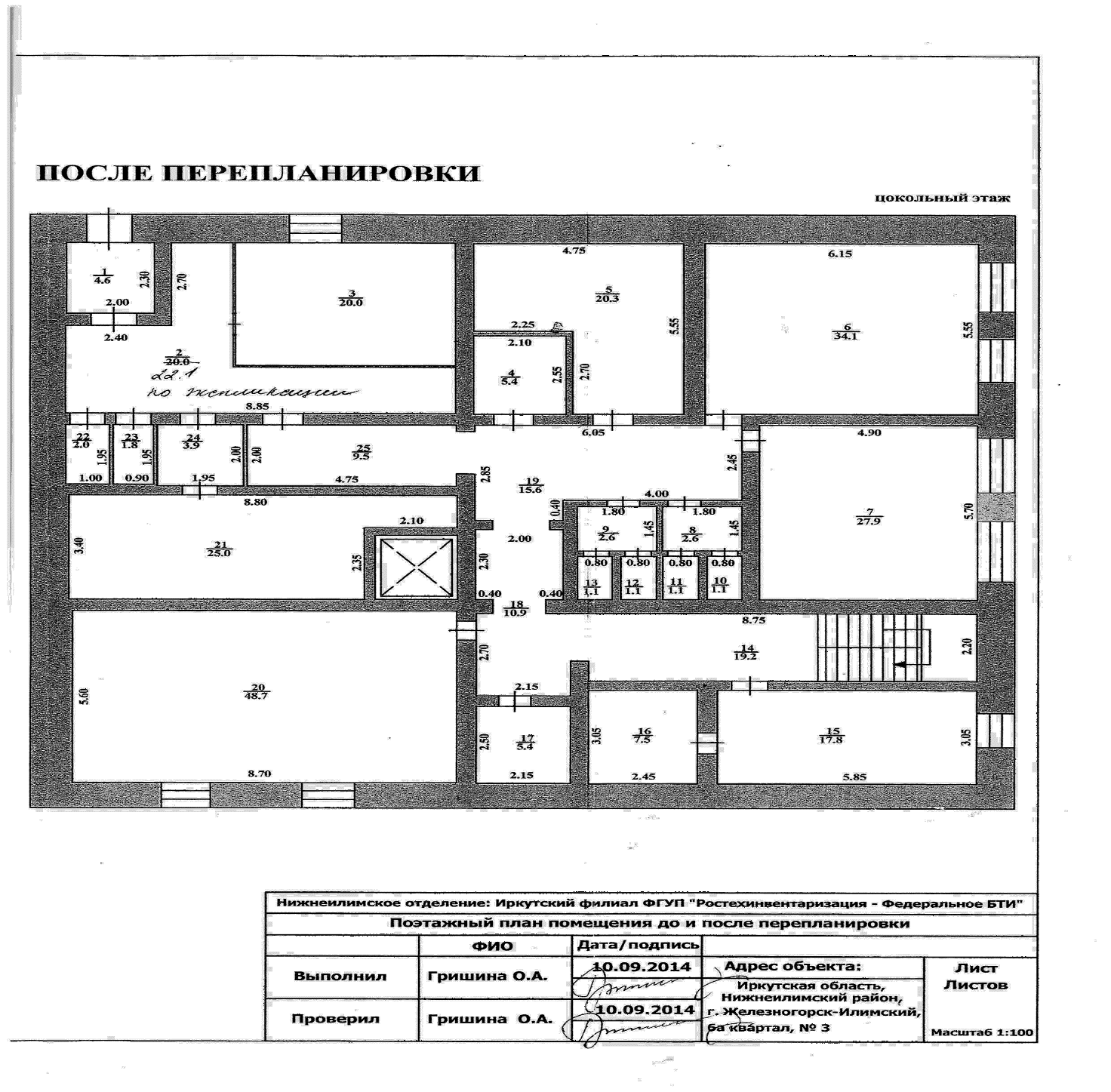 УТВЕРЖДАЮ:Глава муниципального образования «Железногорск-Илимское городское поселение»__________________   А.Ю. Козлов          (подпись)                                                         «27» апреля 2018 года  Реестровый номер аукциона 02/ОА-18 № Раздел документации об аукционеПункт документации, который следует разъяснитьСодержание запроса о разъяснении положений документации об аукционеАрендодатель:администрация муниципального образования «Железногорск-Илимское городское поселение»Арендодатель:администрация муниципального образования «Железногорск-Илимское городское поселение»Арендатор:Юридический/почтовый адрес:665653, Иркутская область, г. Железногорск-Илимский, 8 квартал, дом 20Телефон/факс: (39566) 3-000-8Получатель: УФК по Иркутской области (администрация города Железногорск-Илимский, л/с 04343006280)ИНН 3834010989, КПП 383401001Банк: ОТДЕЛЕНИЕ ИРКУТСК Г.ИРКУТСКр/с 401 018 109 000 000 1 000 1БИК 042520001ОКТМО 25 626 101 КБК     903 1 11 05075 13 0000 120 Юридический/почтовый адрес:665653, Иркутская область, г. Железногорск-Илимский, 8 квартал, дом 20Телефон/факс: (39566) 3-000-8Получатель: УФК по Иркутской области (администрация города Железногорск-Илимский, л/с 04343006280)ИНН 3834010989, КПП 383401001Банк: ОТДЕЛЕНИЕ ИРКУТСК Г.ИРКУТСКр/с 401 018 109 000 000 1 000 1БИК 042520001ОКТМО 25 626 101 КБК     903 1 11 05075 13 0000 120 Глава муниципального образования «Железногорск-Илимское городское поселение»________________ А.Ю.КозловМ.П.____________М.П.  Арендодатель:Арендатор:Глава муниципального образования «Железногорск-Илимское городское поселение»_________________ А.Ю. КозловМ.П.______________________М.П.  Арендодатель:Арендатор:Глава муниципального образования «Железногорск-Илимское городское поселение»_________________ А.Ю. КозловМ.П.______________________М.П.  